REGLEMENTforkommunens representanterisamarbeidsutvalg og skolemiljøutvalg ved skolene.Vedtatt med hjemmel i opplæringsloven § 11 - avNarvik kommunestyre 17.06.2021 i sak 052/21.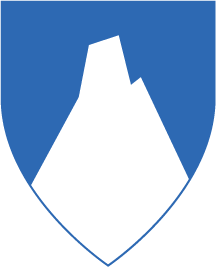 Bakgrunn Samarbeidsutvalget (SU)Opplæringsloven pålegger alle grunnskoler til å ha et samarbeidsutvalg. Samarbeidsutvalget er den enkelte skoles øverste samarbeidsorgan. Utvalget er et rådgivende organ uten selvstendig beslutningsmyndighet. Det kan uttale seg i alle saker som gjelder skolen.Skolemiljøutvalget(SMU)Skolemiljøutvalget skal arbeide for å øke deltakelsen fra elevene, foreldrene, skolen og de ansatte i arbeidet med skolemiljøet. Elever og foreldre skal være i flertall i utvalget. Utvalget skal gi råd til skolen i arbeidet med skolemiljøet, men har ikke rett til å fatte bindende vedtak. Skolemiljøutvalget kan også be skolen sette inn tiltak for å bedre det fysiske og det psykososiale miljøet på skolen. Alle grunnskoler og videregående skoler har plikt til å ha et skolemiljøutvalg. Elever og foreldre har rett til å bli hørt! LovhjemmelOpplæringsloven§ 11-1. Samarbeidsutval ved grunnskolarVed kvar grunnskole skal det vere eit samarbeidsutval med to representantar for undervisningspersonalet, ein for andre tilsette, to for foreldrerådet, to for elevane og to for kommunen. Den eine av representantane for kommunen skal vere rektor ved skolen. Elevrepresentantane skal ikkje vere til stades når saker som er omfatta av teieplikt etter lover eller forskrifter, blir behandla i samarbeidsutvalet.Samarbeidsutvalet har rett til å uttale seg i alle saker som gjeld skolen.Dersom samarbeidsutvalet får delegert styringsoppgåver frå kommunen, kan kommunen nemne opp fleire representantar til utvalet. Kommunen kan nemne opp samarbeidsutvalet som styre for skolen etter kommuneloven § 5-10 og § 10-8. Dersom kommunen nemner opp eit anna styre for skolen enn samarbeidsutvalet, skal minst to representantar for foreldrerådet vere med i styret. Inga av gruppene elevar, tilsette eller foreldre kan ha fleirtal i styret aleine. Rektor har rett til å møte, tale og komme med framlegg.Kommunen kan skipe eit felles samarbeidsutval for grunnskole og kommunal barnehage. Etter avtale kan ei tilsvarande ordning etablerast mellom privat barnehage og kommunal skole. Utvalet skal ha to representantar for elevane, ein representant for undervisningspersonalet, ein representant for andre tilsette i skolen, to representantar for dei tilsette i barnehagen, to representantar for foreldrerådet i skolen og to representantar for foreldrerådet i barnehagen. I tillegg til dei representantane for kommunen som følgjer av første og tredje leddet, kan eigaren av barnehagen nemne opp inntil to medlemmer.§ 11-1a. Skolemiljøutval ved grunnskolarVed kvar grunnskole skal det vere eit skolemiljøutval. I skolemiljøutvalet skal elevane, foreldrerådet, dei tilsette, skoleleiinga og kommunen vere representerte. Skolemiljøutvalet skal vere sett saman slik at representantane for elevane og foreldra til saman er i fleirtal.Samarbeidsutvalet kan sjølv vere skolemiljøutval. Når samarbeidsutvalet fungerer som skolemiljøutval, må det oppnemnast tilleggsrepresentantar for elevane og foreldra, slik at dei samla får fleirtal.Elevrepresentantane skal ikkje vere til stades når saker som er omfatta av lovfesta teieplikt blir behandla i skolemiljøutvalet. Når elevane ikkje er til stades, skal foreldrerepresentantane ha dobbeltstemme tilsvarande bortfallet av elevrepresentantane sine stemmer, eller talet på foreldrerepresentantar aukast tilsvarande.Skolemiljøutvalet skal medverke til at skolen, dei tilsette, elevane og foreldra tek aktivt del i arbeidet for å skape eit godt skolemiljø. Skolemiljøutvalet har rett til å uttale seg i alle saker som gjeld skolemiljøet, jf. kapittel 9a.Valg av representanterEtter opplæringsloven § 11-1 og §11-1 a) skal det være et samarbeidsutvalg (SU) og skolemiljøutvalg (SMU) ved alle skoler. I samarbeidsutvalget skal kommunen ha to representanter. Etter loven skal den ene være skolens rektor. Den andre representanten velges av, og fortrinnsvis blant medlemmene av hovedutvalg for Oppvekst og kultur. Representanten, som er valgt av hovedutvalget, velges for hele kommunevalgperioden på utvalgets konstituerende møte. Det velges også vararepresentant på samme måte.I skolemiljøutvalget skal elever og foreldre være i flertall. For å oppfylle bestemmelsen, om flertall av elever og foreldre, må utvalget minimum ha følgende sammensetning:2 representanter for elevene (viser til §, 11-2) representanter for foreldrene (En skal være leder for FAU jf. § 11-4), 1 representant for kommunen, 1 representant for skoleledelsen og 1 representant for de ansatte.Hovedutvalgets representant (og vararepresentant) i skolens samarbeidsutvalget representerer også kommunen i skolemiljøutvalget.Den folkevalgte representantens rolle i SU og SMUDen folkevalgte representanten skal opptre lojalt overfor hovedutvalgets og kommunestyrets flertallsbeslutninger. Vedkommende representerer kommunen i møtene, og skal jobbe for at vedtakene i SU og SMU er med på å realisere intensjonene i vedtak som er fattet i kommunestyret/ hovedutvalget.Den folkevalgte representantens oppgaverDen folkevalgte representanten er hovedutvalgets representant i SU og SMU. Sammen skal de folkevalgte representantene bidra til å heve utvalgets kunnskap om virksomheten i kommunens grunnskoler.I hovedutvalget skal vedkommende bidra med særlig kunnskap om forholdene ved den skolen som vedkommende er representant på. Ved behov skal representanten utdype referatene fra det SU og SMU vedkommende er medlem i. Referatene fra alle SU- og SMU-møter skal legges fram som referatsaker i hovedutvalget.GodtgjørelseDen folkevalgte representanten mottar ordinær møtegodtgjørelse for deltakelse på SU- og SMU-møter.Deltakelsen dokumenteres med referat fra det enkelte SU- og SMU-møtet.